HOëRSKOOL PRETORIA-NOORD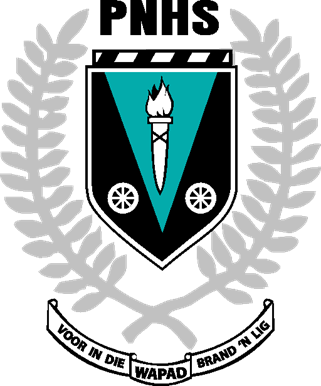 AANLYNONDERRIGPROGRAMGRAAD 911 AUG – 14 AUG 2020Hierdie dokument bevat die Google Classroom kodes en werk wat deur die leerders voltooi moet word in die week van 11 Aug tot 14 Aug 2020. NO.VAKGOOGLE CLASSROOM KODEBRONNE OP GOOGLE CLASSROOMINSTRUKSIE AAN LEERDERS1AFRIKAANSe6nzmi22ENGLISH FAL6n3v6olSkyfies en/of aantekeninge van die week se werk sal op Google Classroom en Whatsapp groepe beskikbaar wees.Aktiwiteit 3 bl 194 – Tell a story (Only work with words)Aktiwiteit 4 bl 195 – Read a drama extract(After reading, Work with sentences and Work with words)Aktiwiteit 5 bl 198 – Identify pronouns(Number 1-10)Aktiwiteit 6 bl 199 – Relative pronouns(Number 1-6)Aktiwiteit 8 bl 201 – Write a dialogue(Planning, First and Final)Doen asb die volgende aktiwiteite in die taal afdeling van jou skrif:Aktiwiteit 3 bl 194 – Tell a story Aktiwiteit 4 bl 195 – Read a drama extractAktiwiteit 5 bl 198 – Identify pronounsAktiwiteit 6 bl 199 – Relative pronounsDoen asb die volgende aktiwiteit in die kreatieweskryf afdeling van jou skrif: Aktiwiteit 8 bl 201 – Write a dialogue3WISKUNDEK24j3hnGelaai onder Polinome:Werkkaart met voorbeelde en oefeningVoltooi werkkaart gelaai onder Polinome. Doen oefening in boek. Oef 8.1 bl 72. nr. 1, 2, 3, 6, 7 en 8Hou asb WhatsApp groepie dop vir memo en videos waar ek die werk verduidelik.4NATUURWETENSKAPPEi5p2pwiFISIESE WETENSKAPPE:Materie en Materiale Onderwerp 2: Chemiese reaksies – SkyfiesOnderwerp 2 – WerkkaartOnderwerp 2 – Memorandum (14 Aug)LEWENSWETENSKAPPE:Aarde as `n stelsel deel 2FW:Skryf die skyfies af in jou skrif.Voltooi die werkkaart in jou skrif.Merk die antwoorde teen Vrydag 14 Aug.LW:Skryf powerpoint voorlegging oor in jou LW skrif . Skryf sleutelterme op bl 171 oor in jou skrifDoen oefening 1 op bl 1735SOSIALE WETENSKAPPE – GEOGRAFIEKfyp6b5Eenheid 2 – Erosie en afsetting.  Handboek bl.168.Skryf skyfie 45 - 55 oor in jou skrif.GESKIEDENIShfvq4beGeenGeen6EKONOMIESE EN BESTUURSWETENSKAPPE - REKENINGKUNDEhma4td3Oefening is reeds aan leerders uitgedeel in die klasVoltooi Oefening 3.2: Transaksie 14 - 29 (slegs joernale)BESIGHEIDSTUDIESwtjoeaoGeenGeen7SKEPPENDE KUNSdrt6aqbGeenGeen8TEGNOLOGIE4xih4k7GeenVoltooi enige opdragte wat nog nie klaar is nie9LEWENSORIËNTERING5c7p6imInstruksiesGr.9 L.O. – Eksamenvraestel.Ons gaan verder met die Oefenvraestel vir volgende week.Doen vir my Afdeling C se vraag 2. Kyk of jy in die handboek inligting kan raak lees om die vraag so volledig moontlik te beantwoord.Kyk hoeveel die vraag tel en gebruik dit as jou riglyn.